УКАЗРАИСА РЕСПУБЛИКИ ТАТАРСТАНОБ УТВЕРЖДЕНИИ ПОЛОЖЕНИЯ ОБ ОТДЕЛЕ ПО ОБЕСПЕЧЕНИЮДЕЯТЕЛЬНОСТИ УПОЛНОМОЧЕННОГО ПРИ ГЛАВЕ (РАИСЕ)РЕСПУБЛИКИ ТАТАРСТАН ПО ЗАЩИТЕ ПРАВ ПРЕДПРИНИМАТЕЛЕЙВ соответствии с Указом Президента Республики Татарстан от 4 февраля 2023 года N УП-68 "Об Администрации Главы (Раиса) Республики Татарстан" постановляю:1. Утвердить прилагаемое Положение об отделе по обеспечению деятельности Уполномоченного при Главе (Раисе) Республики Татарстан по защите прав предпринимателей.2. Признать утратившими силу:Указ Президента Республики Татарстан от 18 ноября 2013 года N УП-1120 "Об утверждении Положения об отделе по обеспечению деятельности Уполномоченного при Президенте Республики Татарстан по защите прав предпринимателей";пункт 6 перечня изменений, вносимых в отдельные указы Президента Республики Татарстан, прилагаемого к Указу Президента Республики Татарстан от 1 февраля 2019 года N УП-50 "Об отдельных вопросах деятельности Аппарата Президента Республики Татарстан";пункт 17 перечня изменений, вносимых в указы Президента Республики Татарстан, прилагаемого к Указу Президента Республики Татарстан от 17 декабря 2022 года N УП-889 "О внесении изменений в отдельные указы Президента Республики Татарстан и признании утратившими силу отдельных актов Президента Республики Татарстан".3. Настоящий Указ вступает в силу со дня его подписания.РаисРеспублики ТатарстанР.Н.МИННИХАНОВКазань, Кремль3 июня 2023 годаN 375УтвержденоУказом РаисаРеспублики Татарстанот 3 июня 2023 г. N 375ПОЛОЖЕНИЕОБ ОТДЕЛЕ ПО ОБЕСПЕЧЕНИЮ ДЕЯТЕЛЬНОСТИ УПОЛНОМОЧЕННОГОПРИ ГЛАВЕ (РАИСЕ) РЕСПУБЛИКИ ТАТАРСТАН ПО ЗАЩИТЕ ПРАВПРЕДПРИНИМАТЕЛЕЙI. Общие положения1. Отдел по обеспечению деятельности Уполномоченного при Главе (Раисе) Республики Татарстан по защите прав предпринимателей (далее также - Отдел) является структурным подразделением Администрации Раиса Республики Татарстан.2. Отдел образован в целях обеспечения реализации Уполномоченным при Главе (Раисе) Республики Татарстан по защите прав предпринимателей его основных задач, прав и обязанностей в соответствии с Законом Республики Татарстан от 5 июля 2013 года N 54-ЗРТ "Об Уполномоченном при Главе (Раисе) Республики Татарстан по защите прав предпринимателей".3. Отдел образуется Раисом Республики Татарстан, подчиняется Руководителю Администрации Раиса Республики Татарстан и Уполномоченному при Главе (Раисе) Республики Татарстан по защите прав предпринимателей.4. Отдел в своей деятельности руководствуется Конституцией Российской Федерации, Конституцией Республики Татарстан, федеральными конституционными законами, Федеральным законом от 7 мая 2013 года N 78-ФЗ "Об уполномоченных по защите прав предпринимателей в Российской Федерации", иными федеральными законами и нормативными правовыми актами Российской Федерации, Законом Республики Татарстан от 5 июля 2013 года N 54-ЗРТ "Об Уполномоченном при Главе (Раисе) Республики Татарстан по защите прав предпринимателей", иными законами Республики Татарстан, указами и распоряжениями Раиса Республики Татарстан, Положением об Администрации Раиса Республики Татарстан, нормативными правовыми актами Республики Татарстан, распоряжениями Руководителя Администрации Раиса Республики Татарстан, а также настоящим Положением.5. Положение об Отделе утверждается Раисом Республики Татарстан.II. Основные задачи Отдела6. Основными задачами Отдела являются:организационное, правовое, аналитическое, документационное и иное обеспечение деятельности Уполномоченного при Главе (Раисе) Республики Татарстан по защите прав предпринимателей;информационное и аналитическое обеспечение деятельности Раиса Республики Татарстан по вопросам осуществления государственной политики в области развития предпринимательской деятельности, в том числе подготовка для Раиса Республики Татарстан экспертных заключений, информационных и аналитических материалов.III. Основные функции Отдела7. Основными функциями Отдела являются:обеспечение деятельности Уполномоченного при Главе (Раисе) Республики Татарстан по защите прав предпринимателей по рассмотрению обращений субъектов предпринимательской деятельности;организация по поручениям Руководителя Администрации Раиса Республики Татарстан, Уполномоченного при Главе (Раисе) Республики Татарстан по защите прав предпринимателей получения дополнительной информации для подтверждения фактов, изложенных в обращениях субъектов предпринимательской деятельности;извещение субъектов предпринимательской деятельности о результатах рассмотрения их обращений Уполномоченным при Главе (Раисе) Республики Татарстан по защите прав предпринимателей;обеспечение осуществления приема субъектов предпринимательской деятельности Уполномоченным при Главе (Раисе) Республики Татарстан по защите прав предпринимателей;мониторинг соблюдения порядка и сроков рассмотрения запросов, заключений, обращений, писем Уполномоченного при Главе (Раисе) Республики Татарстан по защите прав предпринимателей, направленных в исполнительные органы государственной власти Республики Татарстан, территориальные органы федеральных органов исполнительной власти, органы местного самоуправления, должностным лицам или организациям, в соответствии с законодательством;проведение анализа обращений субъектов предпринимательской деятельности, адресованных Уполномоченному при Главе (Раисе) Республики Татарстан по защите прав предпринимателей, и подготовка на его основе информационно-справочных и аналитических материалов, предложений по устранению причин, повлекших возникновение жалоб;организация сбора, обработки и анализа информации о деловом, инвестиционном климате в Республике Татарстан, об условиях ведения предпринимательской деятельности в Республике Татарстан, подготовка аналитических докладов, информации, справок, иных материалов и документов по поручениям Уполномоченного при Главе (Раисе) Республики Татарстан по защите прав предпринимателей;планирование, координация, подготовка и обеспечение проведения мероприятий, встреч, рабочих поездок Уполномоченного при Главе (Раисе) Республики Татарстан по защите прав предпринимателей, переговоров, совещаний с его участием, при необходимости осуществление организационно-технического обеспечения этих мероприятий;осуществление взаимодействия с аппаратом Уполномоченного при Президенте Российской Федерации по защите прав предпринимателей, предоставление запрашиваемых его работниками отчетов, материалов и сведений, ведение учета и размещение необходимой информации в автоматизированной информационной системе обращений Уполномоченного при Президенте Российской Федерации по защите прав предпринимателей;представление в Пресс-службу Раиса Республики Татарстан по поручению Уполномоченного при Главе (Раисе) Республики Татарстан по защите прав предпринимателей необходимых материалов в целях освещения в средствах массовой информации итогов рассмотрения обращений субъектов предпринимательской деятельности, а также деятельности Уполномоченного при Главе (Раисе) Республики Татарстан по защите прав предпринимателей;внесение предложений Уполномоченному при Главе (Раисе) Республики Татарстан по защите прав предпринимателей по разработке проектов федеральных законов, указов и распоряжений Президента Российской Федерации, законов Республики Татарстан, указов и распоряжений Раиса Республики Татарстан, иных нормативных правовых актов, направленных на улучшение условий ведения предпринимательской деятельности;подготовка в пределах своей компетенции проектов протоколов и перечней поручений Раиса Республики Татарстан, Руководителя Администрации Раиса Республики Татарстан по итогам мероприятий, проведенных с их участием;подготовка текстов официальных выступлений Раиса Республики Татарстан по вопросам, отнесенным к компетенции Отдела;подготовка предложений к проектам указов и распоряжений Раиса Республики Татарстан по вопросам, отнесенным к компетенции Отдела, а также предложений по исполнению поручений Раиса Республики Татарстан в области развития предпринимательской деятельности.Отдел осуществляет также иные функции в установленной сфере деятельности по поручению Руководителя Администрации Раиса Республики Татарстан и Уполномоченного при Главе (Раисе) Республики Татарстан по защите прав предпринимателей.IV. Права Отдела8. Отдел для осуществления своих задач и функций имеет право:запрашивать и получать в установленном порядке необходимую информацию и материалы от структурных подразделений Администрации Раиса Республики Татарстан, от Аппарата Государственного Совета Республики Татарстан, Аппарата Кабинета Министров Республики Татарстан, иных государственных органов Республики Татарстан, федеральных государственных органов и их территориальных органов, органов местного самоуправления, а также общественных объединений, организаций и должностных лиц;принимать участие в установленном порядке в работе над проектами законов Республики Татарстан, рассматриваемых Государственным Советом Республики Татарстан;пользоваться в установленном порядке информацией, содержащейся в государственных информационных системах Республики Татарстан;изучать опыт работы с обращениями субъектов предпринимательской деятельности соответствующих подразделений в исполнительных органах государственной власти субъектов Российской Федерации;использовать в установленном порядке государственные системы связи и коммуникации;по согласованию с Руководителем Администрации Раиса Республики Татарстан и Уполномоченным при Главе (Раисе) Республики Татарстан по защите прав предпринимателей привлекать в соответствии с законодательством Российской Федерации для выполнения отдельных работ (оказания услуг) научные и образовательные организации, а также ученых и специалистов.V. Взаимодействие Отдела9. Отдел при реализации возложенных на него функций взаимодействует с Аппаратом Государственного Совета Республики Татарстан, Аппаратом Кабинета Министров Республики Татарстан, иными государственными органами Республики Татарстан, федеральными государственными органами и их территориальными органами, органами местного самоуправления, организациями и должностными лицами, а также со всеми структурными подразделениями и должностными лицами Администрации Раиса Республики Татарстан.VI. Ответственность10. Работники Отдела несут ответственность за выполнение возложенных на них обязанностей в соответствии с утверждаемыми Руководителем Администрации Раиса Республики Татарстан должностными регламентами.VII. Организация деятельности Отдела11. Структура и штатная численность Отдела утверждаются Раисом Республики Татарстан.12. Руководство деятельностью Отдела осуществляет заведующий отделом по обеспечению деятельности Уполномоченного при Главе (Раисе) Республики Татарстан по защите прав предпринимателей (далее - заведующий Отделом), назначаемый на должность и освобождаемый от должности распоряжением Раиса Республики Татарстан по представлению Руководителя Администрации Раиса Республики Татарстан по согласованию с Уполномоченным при Главе (Раисе) Республики Татарстан по защите прав предпринимателей.13. Заведующий Отделом:организует работу Отдела, несет ответственность за реализацию возложенных на Отдел задач;организует планирование основной деятельности Отдела;подписывает и визирует документы в пределах своей компетенции;распределяет должностные обязанности между работниками Отдела и представляет на утверждение Руководителя Администрации Раиса Республики Татарстан их должностные регламенты;вносит по согласованию с Уполномоченным при Главе (Раисе) Республики Татарстан по защите прав предпринимателей предложения Руководителю Администрации Раиса Республики Татарстан о структуре, штатной численности Отдела, о назначении на должность и освобождении от занимаемой должности работников Отдела, а также об их поощрении и наложении на них дисциплинарных взысканий;по поручению Раиса Республики Татарстан, Руководителя Администрации Раиса Республики Татарстан, Уполномоченного при Главе (Раисе) Республики Татарстан по защите прав предпринимателей участвует в заседаниях коллегий, совещаниях, проводимых государственными органами Республики Татарстан, направляет в установленном порядке для участия в заседаниях коллегий и совещаниях представителей Отдела.14. В период временного отсутствия заведующего Отделом его обязанности исполняет заместитель заведующего Отделом либо иное уполномоченное должностное лицо Отдела.15. Работники Отдела назначаются на должность и освобождаются от должности Руководителем Администрации Раиса Республики Татарстан по представлению заведующего Отделом по согласованию с Уполномоченным при Главе (Раисе) Республики Татарстан по защите прав предпринимателей.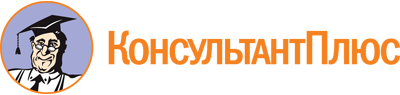 Указ Раиса РТ от 03.06.2023 N 375
"Об утверждении Положения об отделе по обеспечению деятельности Уполномоченного при Главе (Раисе) Республики Татарстан по защите прав предпринимателей"Документ предоставлен КонсультантПлюс

www.consultant.ru

Дата сохранения: 05.11.2023
 3 июня 2023 годаN 375